                                   Методические рекомендации по проведению интерактивной игры по математике «Своя игра»2-4 классыАннотация: интерактивная игра состоит из пяти категорий:«Единицы измерений» «Задачи»  «Геометрические фигуры» «Из истории математики» «Сюрприз» В каждой категории 5 вопросов стоимостью 10, 20, 30, 40, 50 баллов.Возраст: для обучающихся 2-4 классов Слайд 2: игровое поле. Играющий выбирает категорию и количество баллов. Переход на слайд с вопросом происходит по кнопке с баллами.Возврат на игровое поле осуществляется по кнопке  в правом нижнем углу (в каждой категории своего цвета).Ход игрыУчастники (команды) выбирают по очереди вопросы на слайде 2 и отвечают. При правильном ответе команде присуждается соответствующее вопросу количество баллов.Результаты фиксируются на доске.Подведение итогов.Награждение победителей.№ слайдаВопросОтветЕдиницы измерений Единицы измерений Единицы измерений Слайд 3 Слайд 5 В клетке находятся три кролика. Три девочки попросили дать им по одному кролику. Каждой девочке дали кролика. И все же в клетке остался один кролик. Как это случилось?Нужно отдать одной девочке клетку вместе с кроликом.Слайд 7Одни часы отстают на 25 минут, показывая 1 ч 50 мин. Какое время показывают другие часы, если они забегают на 15 мин?1 час 50 мин+25 мин = 2 часа15 мин2 часа 15 мин+15 мин=2 часа 30минСлайд 9 У мальчика столько сестер, сколько и братьев, а у его сестры вдвое меньше сестер, чем братьев. Сколько братьев и сестер в этой семь1 сестра и 2 братаСлайд 11Врач дал больной девочке 3 таблетки и велел принимать их через каждые полчаса. Она строго выполнила указание врача. На сколько времени хватило прописанных врачом таблеток?на 1 часЗадачиЗадачиЗадачиСлайд 13  Гусь весит 12 кг. Сколько он будет весить, если встанет на одну ногу? 12 кгСлайд 15Лестница состоит из 7 ступенек. Какая ступенька находится на середине?четвёртаяСлайд 17 В туристический лагерь прибыло 240 учеников из г. Москвы и Орла. Мальчиков среди прибывших было 125 человек, из которых 65 - москвичи. В числе учеников, прибывших из Орла, девочек было 53. Сколько всего учеников прибыло из Москвы? 1) 240-125=115 девочек из Москвы и Орла2) 115-53=62 девочек из Москвы3) 65+62=127 детей из МосквыСлайд 19 Нильс летел в стае на спине гуся Мартина. Он обратил внимание, что построение стаи напоминает треугольник: впереди вожак, затем 2 гуся, в третьем ряду 3 гуся и т.д. Стая остановилась на ночлег на льдине. Нильс увидел, что расположение гусей на этот раз, напоминает квадрат, состоящий из рядов, в каждом ряду одинаковое количество гусей, причём число гусей в каждом ряду равно числу рядов. Гусей в стае меньше 50. Сколько гусей в стае?36  гусейСлайд 21Три подружки - Вера, Оля и Таня пошли в лес по ягоды. Для сбора ягод у них были корзина, лукошко и ведерко. Известно, что Оля была не с корзиной и не с лукошком, Вера - не с лукошком. Что с собой взяла каждая девочка для сбора ягод?Вера была с корзинкой, Оля - с ведерком, Таня -с лукошком.Геометрические фигурыГеометрические фигурыГеометрические фигурыСлайд 23 Во сколько раз увеличится площадь квадрата, если каждую сторону его увеличить в 2 раза?В 4 разаСлайд 25Сумма длин сторон квадрата 40 см. Чему равна длина каждой его стороны? У квадрата все стороны имеют равные стороны. У квадрата таких стороны 4. Следовательно, нужно 40 см. разделить на 4. Считаем: 40 : 4 = 10 (см). Слайд 27Как провести 1 отрезок, чтобы прямоугольников стало вдвое больше?Провести отрезок по горизонталиСлайд 29На уроке рисования Алена выполнила рисунок весёлого светофора при помощи различных геометрических фигур, используя циркуль и линейку. Посмотрите внимательно на рисунок и определите, какие простые фигуры присутствуют на изображении? ПрямоугольникКвадратТреугольникКруг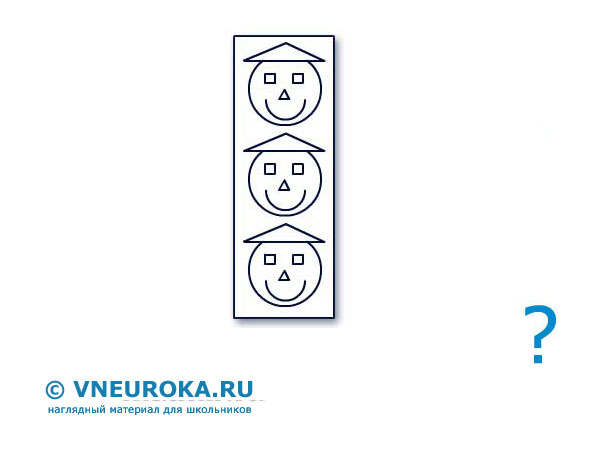 На рисунке Алёны отсутствует геометрическая фигура - круг.Слайд 31Какую геометрическую фигуру  носят на голове мужчины?Цилиндр Из истории математикиСлайд 33 Древнее государство, где лягушка обозначает цифру?ЕгипетСлайд 35На могиле этого великого математика был установлен памятник с изображением шара и описанного  около него цилиндра. Спустя почти       200 лет  по этому чертежу нашли его могилу.АрхимедСлайд 37Древнегреческий учёный философ,  живший в VІ в. до н.э., которому приписывается высказывание «Всё есть число». Согласно философскому мировоззрению этого учёного и его последователей, числа управляют не только мерой и весом, но  также всеми явлениями, происходящими в природе, и являются сущностью гармонии, царствующей в мире, душой космоса.  Первые четыре числа - 1,2,3,4 - означали: огонь, землю, воду и воздух. Сумма этих чисел - число 10 – изображало весь мир. Учёный впервые разделил числа на чётные и нечётные, простые  и составные, впервые открыл математическую теорию музыки. Кто он?ПифагорСлайд 39 Какой народ придумал ноль?АрабыСлайд 41 Прабабушка цифры?ЗарубкаРебусРебусРебусСлайд 43 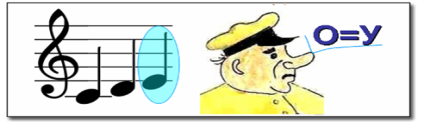 МИНУССлайд 45 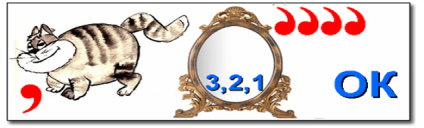 ОТРЕЗОКСлайд 47 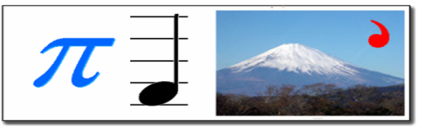 ПифагорСлайд 49 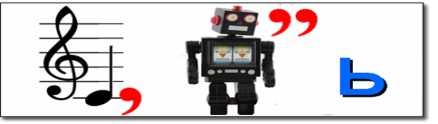 ОТРЕЗОКСлайд 51 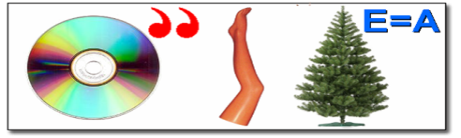 ДИАГОНАЛЬ